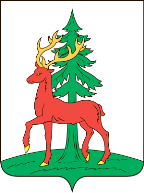 УПРАВЛЕНИЕ ФИНАНСОВ АДМИНИСТРАЦИИ ГОРОДСКОГО ОКРУГА ГОРОД ЕЛЕЦ ЛИПЕЦКОЙ ОБЛАСТИ РОССИЙСКОЙ ФЕДЕРАЦИИПРИКАЗгородской округ город Елец Липецкой области Российской ФедерацииОб утверждении Регламента реализации Управлением финансов администрации городского округа город Елец полномочий администратора доходов бюджета по взысканию дебиторской задолженности по платежам в бюджет городского округа город Елец, пеням и штрафам по нимВ соответствии с Приказом Министерства финансов России от 18.11.2022 №172н «Об утверждении общих требований к регламенту реализации полномочий администратора доходов бюджета по взысканию дебиторской задолженности по платежам в бюджет, пеням и штрафам по ним», постановлением администрации городского округа город Елец от 01.11.2021 №1671 «О Порядке осуществления органами местного самоуправления городского округа город Елец и (или) находящимися в их ведении казенными учреждениями бюджетных полномочий главных администраторов доходов бюджета городского округа город Елец и о признании утратившим силу постановления администрации города Ельца от 24.12.2013 №2007» (с изменениями), приказом Управления финансов администрации городского округа город Елец от 22.12.2021 №78 «Об исполнении полномочий администратора доходов бюджета городского округа город Елец» (с изменениями) ПРИКАЗЫВАЮ:1. Утвердить Регламент реализации Управлением финансов администрации городского округа город Елец полномочий администратора доходов бюджета по взысканию дебиторской задолженности по платежам в бюджет городского округа город Елец, пеням и штрафам по ним, согласно приложению к настоящему приказу.2. Контроль за выполнением настоящего приказа возложить на начальника отдела бюджетного учета и отчетности Карасеву Наталью Александровну, начальника отдела доходов Киселеву Наталью Владимировну.Начальник Управления финансовадминистрации городского округагород Елец                                                                                                 Н.В. Лыкова Киселева Н.В.4-21-93Приложениек приказу Управления финансов администрации городского округа город Елецот 21.09.2023 № 47«Об утверждении Регламента реализации Управлением финансов администрации городского округа город Елец полномочий администратора доходов бюджета по взысканию дебиторской задолженности по платежам в бюджет городского округа город Елец, пеням и штрафам по ним»Регламент реализации Управлением финансов администрации городского округа город Елец полномочий администратора доходов бюджета по взысканию дебиторской задолженности по платежам в бюджет городского округа город Елец, пеням и штрафам по ним21.09.2023№47N п/пНаименование мероприятияОтветственное подразделение (должностное лицо)Описание мероприятия и порядок обмена информацией (первичными учетными документами)Срок реализации мероприятияI. Мероприятия по недопущению образования просроченной дебиторской задолженности в бюджет городского округа город Елец (далее – городской бюджет) по доходам, главным администратором которых является Управление финансов администрации городского округа город Елец, выявлению факторов, влияющих на образование просроченной дебиторской задолженности по доходамI. Мероприятия по недопущению образования просроченной дебиторской задолженности в бюджет городского округа город Елец (далее – городской бюджет) по доходам, главным администратором которых является Управление финансов администрации городского округа город Елец, выявлению факторов, влияющих на образование просроченной дебиторской задолженности по доходамI. Мероприятия по недопущению образования просроченной дебиторской задолженности в бюджет городского округа город Елец (далее – городской бюджет) по доходам, главным администратором которых является Управление финансов администрации городского округа город Елец, выявлению факторов, влияющих на образование просроченной дебиторской задолженности по доходамI. Мероприятия по недопущению образования просроченной дебиторской задолженности в бюджет городского округа город Елец (далее – городской бюджет) по доходам, главным администратором которых является Управление финансов администрации городского округа город Елец, выявлению факторов, влияющих на образование просроченной дебиторской задолженности по доходам1.Контроль за правильностью исчисления, полнотой и своевременностью осуществления платежей в городской бюджет, пеням и штрафам по ним, в том числе:Контроль за правильностью исчисления, полнотой и своевременностью осуществления платежей в городской бюджет, пеням и штрафам по ним, в том числе:Контроль за правильностью исчисления, полнотой и своевременностью осуществления платежей в городской бюджет, пеням и штрафам по ним, в том числе:Контроль за правильностью исчисления, полнотой и своевременностью осуществления платежей в городской бюджет, пеням и штрафам по ним, в том числе:1.1.Контроль за фактическим зачислением платежей в городской бюджет в размерах и сроки, установленные законодательством Российской Федерации, договором (контрактом)Отдел бюджетного учета, отчетности и контрольно-ревизионной деятельностиДоведение до отдела доходов информации о факте возникновения дебиторской задолженностиНа постоянной основе1.1.Контроль за фактическим зачислением платежей в городской бюджет в размерах и сроки, установленные законодательством Российской Федерации, договором (контрактом)Отдел доходовКонтроль за фактическим зачислением платежей в городской бюджетНа постоянной основе1.2.Контроль за погашением (квитированием) начислений соответствующими платежами, являющимися источниками формирования доходов городского бюджета, в Государственной информационной системе о государственных и муниципальных платежах (далее - ГИС ГМП), предусмотренной статьей 21.3 Федерального закона от 27.07.2010 №210-ФЗ «Об организации предоставления государственных и муниципальных услуг», за исключением платежей, перечень которых утвержден приказом Министерства финансов Российской Федерации от 25.12.2019 №250н «О перечне платежей, являющихся источниками формирования доходов бюджетов бюджетной системы Российской Федерации, информация, необходимая для уплаты которых, включая подлежащую уплате сумму, не размещается в Государственной информационной системе о государственных и муниципальных платежах»Отдел доходов Контроль за погашением (квитированием) начислений соответствующими платежами, являющимися источниками формирования доходов городского бюджета, в ГИС ГМПНа постоянной основе1.3.Контроль за исполнением графика платежей в связи с предоставлением отсрочки или рассрочки уплаты платежей и погашением дебиторской задолженности по доходом, образовавшейся в связи с неисполнением графика уплаты платежей в городской бюджет, а также за начислением процентов за предоставленную отсрочку или рассрочку и пени (штрафы) за просрочку уплаты платежей в городской бюджет в порядке и случаях, предусмотренных законодательством Российской ФедерацииОтдел бюджетного учета, отчетности и контрольно-ревизионной деятельностиКонтроль за погашением в установленный срок дебиторской задолженности по доходам, образовавшейся в связи с предоставлением отсрочки или рассрочки уплаты платежей в городской бюджетНа постоянной основе1.3.Контроль за исполнением графика платежей в связи с предоставлением отсрочки или рассрочки уплаты платежей и погашением дебиторской задолженности по доходом, образовавшейся в связи с неисполнением графика уплаты платежей в городской бюджет, а также за начислением процентов за предоставленную отсрочку или рассрочку и пени (штрафы) за просрочку уплаты платежей в городской бюджет в порядке и случаях, предусмотренных законодательством Российской ФедерацииОтдел бюджетного учета, отчетности и контрольно-ревизионной деятельностиНа постоянной основе1.3.Контроль за исполнением графика платежей в связи с предоставлением отсрочки или рассрочки уплаты платежей и погашением дебиторской задолженности по доходом, образовавшейся в связи с неисполнением графика уплаты платежей в городской бюджет, а также за начислением процентов за предоставленную отсрочку или рассрочку и пени (штрафы) за просрочку уплаты платежей в городской бюджет в порядке и случаях, предусмотренных законодательством Российской ФедерацииОтдел бюджетного учета, отчетности и контрольно-ревизионной деятельностиНа постоянной основе1.3.Контроль за исполнением графика платежей в связи с предоставлением отсрочки или рассрочки уплаты платежей и погашением дебиторской задолженности по доходом, образовавшейся в связи с неисполнением графика уплаты платежей в городской бюджет, а также за начислением процентов за предоставленную отсрочку или рассрочку и пени (штрафы) за просрочку уплаты платежей в городской бюджет в порядке и случаях, предусмотренных законодательством Российской ФедерацииОтдел бюджетного учета, отчетности и контрольно-ревизионной деятельностиНа постоянной основе1.4.Контроль за своевременным начислением неустойки (штрафов, пени)Отдел бюджетного учета, отчетности и контрольно-ревизионной деятельностиПо мере необходимостиНа постоянной основе1.5.Контроль за своевременным составлением первичных учетных документов, обосновывающих возникновение дебиторской задолженности или оформляющих операции по ее увеличению (уменьшению), и отражением дебиторской задолженности в бюджетном учете Отдел бюджетного учета, отчетности и контрольно-ревизионной деятельностиСоставление первичных учетных документов, обосновывающих возникновение дебиторской задолженности, отражение дебиторской задолженности в бюджетном учете, контроль за данными действиямиНа постоянной основе, не позднее последнего рабочего дня месяца, в котором составлен документ2.Проведение инвентаризации расчетов с должниками, включая сверку данных по доходам городского бюджета на основании информации о непогашенных начислениях, содержащееся в ГИС ГМП, в том числе в целях оценки ожидаемых результатов работы по взысканию дебиторской задолженности по доходам, признания дебиторской задолженности по доходам сомнительнойОтдел доходовСверка данных по доходам городского бюджета на основании информации о непогашенных начислениях, содержащейся в ГИС ГМПНа постоянной основе2.Проведение инвентаризации расчетов с должниками, включая сверку данных по доходам городского бюджета на основании информации о непогашенных начислениях, содержащееся в ГИС ГМП, в том числе в целях оценки ожидаемых результатов работы по взысканию дебиторской задолженности по доходам, признания дебиторской задолженности по доходам сомнительнойОтдел бюджетного учета, отчетности и контрольно-ревизионной деятельностиПроведение инвентаризации расчетов с должниками по данным бухгалтерского (бюджетного) учета, в том числе в целях оценки ожидаемых результатов работы по взысканию дебиторской задолженности по доходам, признания дебиторской задолженности по доходам сомнительнойВ соответствии со сроками установленными нормативными правовыми актами Российской Федерации, Учетной политикой Управления финансов администрации городского округа город Елец3.Проведение мониторинга финансового (платежного) состояния должников, в том числе при проведении мероприятий по инвентаризации дебиторской задолженности по доходам, в частности на предмет:Проведение мониторинга финансового (платежного) состояния должников, в том числе при проведении мероприятий по инвентаризации дебиторской задолженности по доходам, в частности на предмет:Проведение мониторинга финансового (платежного) состояния должников, в том числе при проведении мероприятий по инвентаризации дебиторской задолженности по доходам, в частности на предмет:Проведение мониторинга финансового (платежного) состояния должников, в том числе при проведении мероприятий по инвентаризации дебиторской задолженности по доходам, в частности на предмет:3.1.Наличия сведений о взыскании с должника денежных средств в рамках исполнительного производстваОтдел доходовКонтроль сведений о взыскании с должника денежных средств в рамках исполнительного производства. По мере необходимости3.1.Наличия сведений о взыскании с должника денежных средств в рамках исполнительного производстваКонтроль сведений о взыскании с должника денежных средств в рамках исполнительного производства. По мере необходимости3.2.Наличии сведений о возбуждении в отношении должника дела о банкротствеОтдел доходовКонтроль наличия сведений о возбуждении в отношении должника дела о банкротствеПо мере необходимости4.Иные мероприятие, проводимые в целях недопущения образования просроченной дебиторской задолженности по доходам, выявления факторов, влияющих на образование просроченной дебиторской задолженности по доходам Отдел бюджетного учета, отчетности и контрольно-ревизионной деятельности, отдел доходовПо решению начальника Управления финансов администрации городского округа город Елец могут проводиться иные мероприятия, направленные на  недопущение образования просроченной дебиторской задолженности по доходам, выявление факторов, влияющих на образование просроченной дебиторской задолженности по доходам.По мере необходимостиII. Мероприятия по урегулированию дебиторской задолженности по доходам в досудебном порядке (со дня истечения срока уплаты соответствующего платежа в городской бюджет (пеней, штрафов) до начала работы по их принудительному взысканию)II. Мероприятия по урегулированию дебиторской задолженности по доходам в досудебном порядке (со дня истечения срока уплаты соответствующего платежа в городской бюджет (пеней, штрафов) до начала работы по их принудительному взысканию)II. Мероприятия по урегулированию дебиторской задолженности по доходам в досудебном порядке (со дня истечения срока уплаты соответствующего платежа в городской бюджет (пеней, штрафов) до начала работы по их принудительному взысканию)II. Мероприятия по урегулированию дебиторской задолженности по доходам в досудебном порядке (со дня истечения срока уплаты соответствующего платежа в городской бюджет (пеней, штрафов) до начала работы по их принудительному взысканию)5.Направление требования должнику о погашении образовавшейся задолженности (в случаях, когда денежное обязательство не предусматривает срок его исполнения и не содержит условия, позволяющие определить этот срок, а равно в случаях, когда срок пополнения обязательства определен моментом востребования)Отдел доходовНаправление должнику требований о погашении образовавшейся задолженности (в случаях, когда денежное обязательство не предусматривает срок его исполнения и не содержит условия, позволяющие определить этот срок, а равно в случаях, когда срок исполнения обязательства определен моментом востребования) на основании информации о наличии непогашенной дебиторской задолженностиПо мере необходимости, в сроки, обеспечивающие недопущение образования просроченной дебиторской задолженности6.Направление претензии должнику о погашении образовавшейся задолженности в досудебном порядке в установленный законом или договором (контрактом) срок досудебного урегулирования в случае, когда претензионный порядок урегулирования спора предусмотрен процессуальным законодательством Российской Федерации, договором (контрактом)Отдел доходовПодготовка требования и направления его с информацией о реквизитах соответствующего платежа должникуПо мере необходимости, в установленный законом или договором (контрактом) срок досудебного урегулирования в случае, когда претензионный порядок урегулирования спора предусмотрен процессуальным законодательством Российской Федерации, договором (контрактом) 7.Рассмотрение вопроса о возможности расторжения договора (контракта), предоставления отсрочки (рассрочки) платежа, реструктуризации дебиторской задолженности по доходам в порядке и случаях, предусмотренных действующим законодательством Российской ФедерацииОтдел бюджетного учета, отчетности и контрольно-ревизионной деятельностиРассмотрение вопроса о возможности расторжения договора (контракта), предоставления отсрочки (рассрочки) платежа, реструктуризации дебиторской задолженности по доходам в порядке и случаях, предусмотренных законодательством Российской ФедерацииПо мере необходимости8.Направление в уполномоченный орган по представлению в деле о банкротстве и в процедурах, применяемых в деле о банкротстве, требований об уплате обязательных платежей и требований Российской Федерации по денежным обязательствам с учетом требований действующего законодательстваОтдел доходовНаправление в случае неисполнения должником требований по денежным обязательствам и обязательным платежам в адрес уполномоченного органа уведомления о наличии задолженности по денежным обязательствам и обязательным платежам в соответствии с требованиями действующего законодательства, а также заверенных в установленном порядке копий документов, представляемых при подаче заявления о признании должника банкротомПо мере необходимости, не ранее чем через 30 дней, но не позднее чем через 90 дней с даты направления (предъявления к исполнению) постановления о изыскании задолженности за счет имущества должника или соответствующего исполнительного документа о взыскании задолженности судебному приставу-исполнителю 9.Иные мероприятия, проводимые в целях погашения (урегулирования) дебиторской задолженности по доходам в досудебном порядке Отдел бюджетного учета, отчетности и контрольно-ревизионной деятельности, отдел доходовПо решению начальника Управления финансов администрации городского округа город Елец могут проводиться иные мероприятия, направленные на погашение (урегулирование) дебиторской задолженности по доходам в досудебном порядке.По мере необходимостиIII. Мероприятия по принудительному взысканию дебиторской задолженности по доходамIII. Мероприятия по принудительному взысканию дебиторской задолженности по доходамIII. Мероприятия по принудительному взысканию дебиторской задолженности по доходамIII. Мероприятия по принудительному взысканию дебиторской задолженности по доходам10.Подготовка необходимых материалов и документов, а также подача искового заявления в судОтдел бюджетного учета, отчетности и контрольно-ревизионной деятельностиПодготовка документов по принудительному взысканию дебиторской задолженности через судебные органы и передача пакета документов в правовой комитет администрации городского округа город ЕлецПо мере необходимости10.Подготовка необходимых материалов и документов, а также подача искового заявления в судПравовой комитет администрации городского округа город ЕлецПодготовка и подача искового заявления в суд По мере необходимости, в сроки, установленные законодательством Российской Федерации11.Обеспечение принятия исчерпывающих мер по обжалованию актов государственных органов и должностных лиц, судебных актов о полном (частичном) отказе в удовлетворении заявленных требований при наличии к тому основанийПравовой комитет администрации городского округа город ЕлецПринятие исчерпывающих мер по обжалованию актов государственных органов и должностных лиц, судебных актов о полном (частичном) отказе в удовлетворении заявленных требований при наличии к тому основанийПо мере необходимости, в сроки, установленные законодательством Российской Федерации12.Направление исполнительных документов на исполнение в случаях и порядке, установленных действующим законодательством Российской ФедерацииОтдел доходовНаправление исполнительных документов на исполнение в случаях и порядке, установленных законодательством Российской ФедерацииПо мере необходимости, в сроки, установленные законодательством Российской Федерации13.Иные мероприятия, проводимые в целях осуществления принудительного взыскания дебиторской задолженности по доходам Отдел бюджетного учета, отчетности и контрольно-ревизионной деятельности, отдел доходовПо решению начальника Управления финансов администрации городского округа город Елец могут проводиться иные мероприятия, направленные на осуществление принудительного взыскания дебиторской задолженности по доходам.По мере необходимостиIV. Мероприятия по наблюдению (в том числе за возможностью взыскания дебиторской задолженности по доходам в случае изменения имущественного положения должника) за платежеспособностью должника в целях обеспечения исполнения дебиторской задолженности по доходамIV. Мероприятия по наблюдению (в том числе за возможностью взыскания дебиторской задолженности по доходам в случае изменения имущественного положения должника) за платежеспособностью должника в целях обеспечения исполнения дебиторской задолженности по доходамIV. Мероприятия по наблюдению (в том числе за возможностью взыскания дебиторской задолженности по доходам в случае изменения имущественного положения должника) за платежеспособностью должника в целях обеспечения исполнения дебиторской задолженности по доходамIV. Мероприятия по наблюдению (в том числе за возможностью взыскания дебиторской задолженности по доходам в случае изменения имущественного положения должника) за платежеспособностью должника в целях обеспечения исполнения дебиторской задолженности по доходам14.Мониторинг данных в едином государственном реестре юридических лиц (едином государственном реестре индивидуальных предпринимателей), едином федеральном реестре сведений о банкротствеОтдел доходовМониторинг данных в едином государственном реестре юридических лиц (едином государственном реестре индивидуальных предпринимателей), едином федеральном реестре сведений о банкротстве в целях контроля платежеспособности должникаНа постоянной основе15.Иные мероприятия по наблюдению за платежеспособностью должника в целях обеспечения исполнения дебиторской задолженности по доходамОтдел бюджетного учета, отчетности и контрольно-ревизионной деятельности, отдел доходовПо решению начальника Управления финансов администрации городского округа город Елец могут проводиться иные мероприятия по наблюдению за платежеспособностью должника в целях обеспечения исполнения дебиторской задолженности по доходам.По мере необходимости